CDAO “Create AI Data Scientist” Education Pilot Nomination7 SEPTEMBER 2022 – DECEMBER 2022 	About the CDAO “Create AI” Education Pilot	The CDAO “Create AI Data Scientist” Education Pilot is a professional development program for DoD civilian and military employees. It is part of a broader effort to increase artificial intelligence knowledge across the DoD and aims to inform development of a centralized and standardized curriculum for data science. After completing this program, participants will be able to:Apply AI tools to perform analysis and create data-driven solutionsTranslate business questions into technical, data-driven solutionsRapidly prototype analytical solutions, refining answers using AI tools Length: 3-month commitment, will take place virtually and include a mix of asynchronous and synchronous training from both DoD and commercial sourcesPhase I: Sept ’22 - Oct ’22: AI Fundamentals (~5 hrs/wk)Phase II: Oct ’22 – Nov ‘22: Applying Data Science to the DoD (~5 hrs/wk)Phase III: Nov ’22 - Dec ’22: Capstone (~5-10 hrs/wk)Upon successful completion of the program, participants will receive a Create AI Certificate of Completion from CDAO leadership.There is no cost to participate in the program. 	Nomination Process	Commands are encouraged to nominate 2-3 candidates. This allows candidates to support each other throughout the training and, upon completion, provides the Command with a small team that can work together to deliver data-driven solutions.The following are prerequisites for Create AI nominees:Possess the following competencies:Intermediate to advanced mathematical skills (calculus, linear algebra)Experience with scripting and algorithmic logic in Python or another programming language (i.e., R, MatLab)Exposure to probability and statistics (i.e., sampling distributions, hypothesis testing)Exposure to data wrangling and visualization (accessing database and CSV data)Must be nominated by their Command. Supervisor must acknowledge participant weekly time commitment throughout the duration of the pilot.Willingness to provide constructive feedback to help shape future curriculum.Likely candidates may currently fill Analyst roles or a similarly technical field. Examples of these roles include, but are not limited to, Network Intelligence Analyst, Operations Research Analyst, Signals Intelligence / Electronic Warfare Analyst.	Pilot Logistics	Platform requirements:Nominees will be responsible for gaining access to the following systems prior to the start of the coursePublicly available web contentDigital UniversityJoint Common Foundation (CAC and GFE required)Microsoft Teams CVRTime zone:The live, synchronous events will be scheduled in-between 1200 and 1700 EST.Target Cohort Size: 30 participants 	Application	Submit completed application form by no later than COB Friday 19 August, 2022, 5:00 PM (EST).Send questions regarding CDAO pilot to: osd.ncr.dod-cio.mbx.jaic-hct@mail.milEmail completed application form to:  osd.ncr.dod-cio.mbx.jaic-hct@mail.milPlease fill the following form out for each nominee. You may need to have them fill out part of the following sections assessing proficiency. Additional forms for nominees can be found at the end of this document.   Nominee Information	Name: (Last, First, MI):Current Command & Position:Job Series / Grade: (e.g.GS 09-14,O3-O5)Email:Phone Number:     Supervisor Name, Email: 	Nominee Questions	Please describe the nominee’s current role, including how they interact with data, and how they would use this training in their role upon completion of the pilot.Rate (highlight) the nominee’s experience with the following:									No experience		Significant experienceScripting and algorithmic logic				1    2    3    4    5Statistics							1    2    3    4    5Calculus							1    2    3    4    5Linear algebra						1    2    3    4    5Data wrangling						1    2    3    4    5 	Pilot Expectations	This program requires the following time commitment:Phase I: Sept ’22 - Oct ’22: AI Fundamentals (~5 hrs/wk)Phase II: Oct ’22 – Nov ‘22: Applying Data Science to the DoD (~5 hrs/wk)Phase III: Nov ’22 - Dec ’22: Capstone (~5-10 hrs/wk)For supervisors:Please sign below, indicating your approval for the nominee(s) to participate in the pilot.Supervisor Signature:	DateFor nominee(s):Please indicate that you understand that you will meet the pilot time commitments and still comply with your organization’s policies. Discuss these expectations with your supervisor prior to completing your application to ensure you meet these criteria.Acknowledgement: I understand that I will need to comply with my agency's policies. 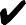 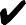 Acknowledgement: I have discussed time commitment expectations with my 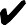 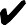 supervisor and we have agreed on how it will impact my weekly roleNominee #1 Signature	Date :Nominee #2 Signature	Date :Nominee #3 Signature	Date :Additional Form 1   Nominee Information	Name: (Last, First, MI):Current Command & Position:Job Series / Grade: (e.g.GS 09-14,O3-O5)Email:Phone Number:      Supervisor Name, Email:	Nominee Questions	Please describe the nominee’s current role, including how they interact with data, and how they would use this training in their role upon completion of the pilot.Rate (highlight) the nominee’s experience with the following:									No experience		Significant experienceScripting and algorithmic logic				1    2    3    4    5Statistics							1    2    3    4    5Calculus							1    2    3    4    5Linear algebra						1    2    3    4    5Data wrangling						1    2    3    4    5Additional Form 2   Nominee Information	Name: (Last, First, MI):Current Command & Position:Job Series / Grade: (e.g.GS 09-14,O3-O5)Email:Phone Number:      Supervisor Name, Email:	Nominee Questions	Please describe the nominee’s current role, including how they interact with data, and how they would use this training in their role upon completion of the pilot.Rate (highlight) the nominee’s experience with the following:									No experience		Significant experienceScripting and algorithmic logic				1    2    3    4    5Statistics							1    2    3    4    5Calculus							1    2    3    4    5Linear algebra						1    2    3    4    5Data wrangling						1    2    3    4    5